Муниципальное автономное дошкольное образовательное учреждениеГородского округа «город Ирбит» Свердловской области«Детский сад № 23»                                                                                         Иванова П.А., 1ККЧернышева О.И., 1 ККХудожественный конкурс «Конкурс лучших чтецов»В конкурсе лучших чтецов приняли участие старшая группа «Затейники». Ребята подошли к конкурсу ответственно и подготовили самые любимые произведения такие как: Тимофей Белозеров «День Победы», Елена Трутнева «Что такое Лето», Агния Львовна Барто «Я знаю, что надо придумать», Александр Сергеевич Пушкин «У лукоморье», Елена Балагина «Посидим в тишине» и др. Так же дети вспомнили короткие стихотворение про зимние времена года, про пожарную безопасность. Ребята читали стихи с чувством, с расстановкой, так же дети помогали себе жестами, мимикой.Дети получили удовольствие от проделанной работы, за что были вознаграждены памятными призами и дипломами. 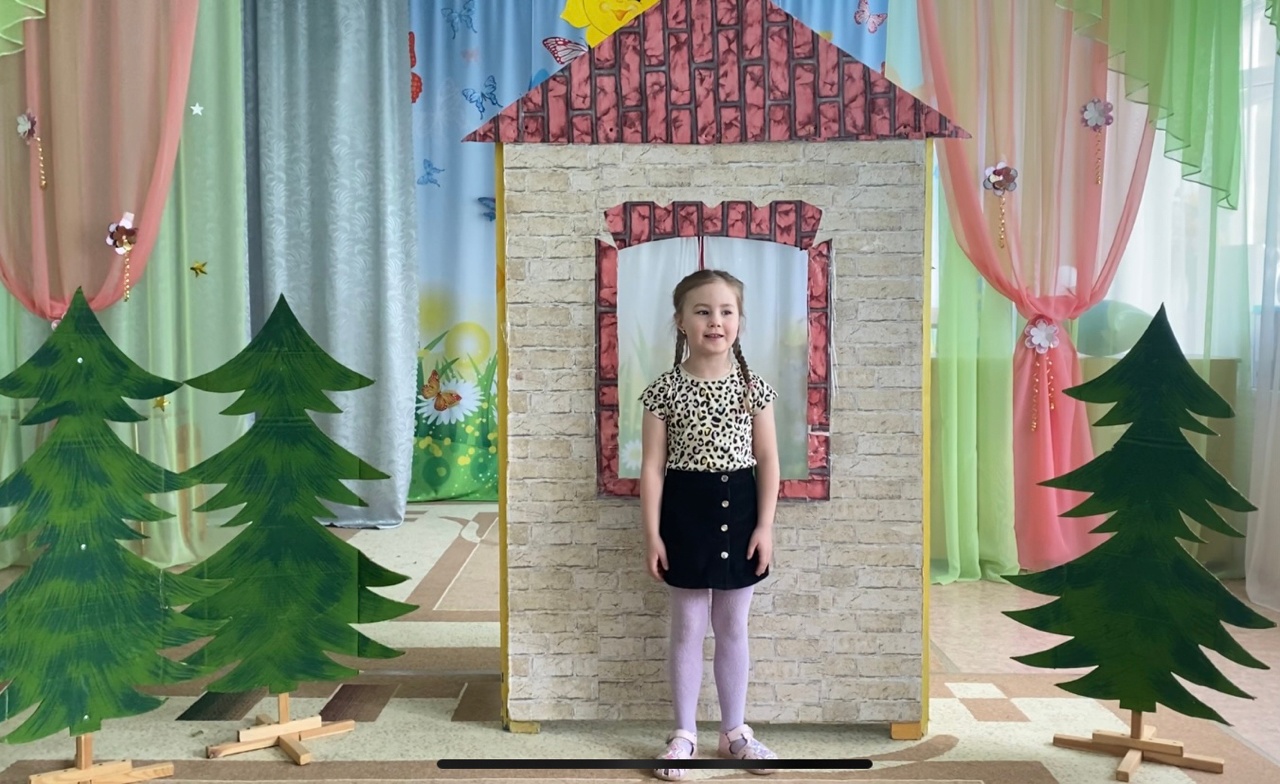 